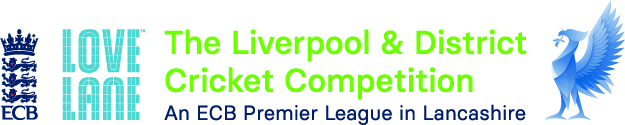 JUNIOR LEAGUECOLOURED CLOTHING AND PINK BALLSAs indicated at the Junior Club’s Meeting and in line with the ECB and LCF's belated introduction of coloured clothing in their junior cup competitions we have decided to allow coloured clothing in the Liverpool Competition Junior League as an alternative to, but not as a replacement for, whites at all hard ball age groups. Under 9s will continue with a less formal dress code.Therefore, the following applies for season 2022.Coloured Clothing is defined as a Coloured Playing Shirt (club shirt, polo shirt, training shirt or T shirt. Coloured trousers are not necessary.If a team opts for coloured clothing, then they should ensure that all their players have a shirt of the same colour. We would expect some flexibility and understanding where a team finds itself with one or two players not able to meet this requirement for good reason.Following the ECB guidance, the shirt colours Red and Pink cannot be used.Also in the recent meeting, the matter of using pink coloured balls to aid visibility was discussed. The committee recognises the potential benefit but recognises that some teams have already purchased their balls for the season, so we do not feel it is reasonable to make the use of pink balls mandatory.Therefore, the following also applies for season 2022.Each team will continue to provide their own ball.Teams may use a red or pink ball; use of white balls is not allowed.They must use the same colour ball throughout the innings.There is no requirement for both teams to use the same-coloured ball.We believe this is the most sensible solution for 2022, given the proximity of the season. We propose that at the end of this season we will canvass the opinion of clubs on their experience of using pink balls and conduct investigations on the relative cost of suitable quality pink balls, so that clubs can vote on whether the use of pink balls will become mandatory in 2023.As with everything, there will need to be some flexibility and understanding amongst Managers and Coaches to enable this to work, and we thank you all in advance for this.Neil Crew Secretary Liverpool Competition Junior League. March 2022